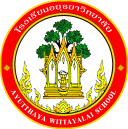 กิจกรรมโรงเรียนอยุธยาวิทยาลัย ปีการศึกษา 2562ชื่อกิจกรรม : ไบโอดีเซลตามคำสอนพ่อความสอดคล้องกับยุทธศาสตร์ กลยุทธ์ และนโยบาย :ยุทธศาสตร์ชาติ 20 ปี (พ.ศ.2560-2579) ด้านที่ 3	ยุทธศาสตร์กระทรวงศึกษาธิการ ฉบับที่ 12 ปีการศึกษา 2560-2564   ข้อที่ 3	กลยุทธ์ของ  สพฐ. ข้อที่ 2	ยุทธศาสตร์ สพม. เขต 3  ข้อที่ 2 และ 5	เกณฑ์คุณภาพโรงเรียนมาตรฐานสากล ข้อที่ 1มาตรฐานการประกันคุณภาพภายใน  มาตรฐานที่ 1กลยุทธ์ของโรงเรียนอยุธยาวิทยาลัย ปีการศึกษา 2562-2564 ข้อที่ 2โครงการหลักของโรงเรียน โครงการที่ 2 ตัวชี้วัดที่ 2.7ลักษณะกิจกรรม :   กิจกรรมต่อเนื่อง   กิจกรรมใหม่	ชื่อผู้รับผิดชอบกิจกรรม : นางภัทรมล สุกรีวนัส  นางสาวนิชาภา พัฒน์วิชัยโชติ  นางสาวเบญจวรรณ ปราโมทย์                                 นางสาวรินดา ตรงดีกลุ่มบริหารงานที่รับผิดชอบ : กลุ่มบริหารวิชาการ1.  หลักการและเหตุผล  จากพระราชบัญญัติการศึกษาแห่งชาติ พ.ศ. 2542 แก้ไขเพิ่มเติม (ฉบับที่ 2) พ.ศ. 2545 และ (ฉบับที่ 3) พ.ศ. 2553 มาตรา ๒๓ การจัดการศึกษา ว่าด้วยการศึกษาในระบบ การศึกษานอกระบบ และการศึกษาตามอัธยาศัย ต้องเน้นความสำคัญทั้งความรู้คุณธรรม กระบวนการเรียนรู้ และบูรณาการตามความเหมาะสมของแต่ละระดับการศึกษาในเรื่อง ความรู้และทักษะด้านวิทยาศาสตร์และเทคโนโลยี รวมทั้งความรู้ความเข้าใจและประสบการณ์เรื่องการจัดการ การบำรุงรักษาและการใช้ประโยชน์จากทรัพยากรธรรมชาติและสิ่งแวดล้อมอย่างสมดุลยั่งยืน โดยการจัดกิจกรรมไบโอดีเซลตามคำสอนพ่อจะดำเนินการเพื่อปลูกฝังจิตสำนึกในการอนุรักษ์พลังงานและดูแลรักษาสิ่งแวดล้อม ส่งเสริมให้นักเรียนเกิดความตระหนักถึงผลกระทบของพลังงานและความสำคัญของพลังงานทดแทน2. วัตถุประสงค์  	1. เพื่อสนับสนุนและส่งเสริมให้ผู้เรียนอนุรักษ์พลังงานและการใช้พลังงาน ตามแนวปรัชญาเศรษฐกิจพอเพียง เรื่อง พลังงานทดแทน2. เพื่อส่งเสริมความรู้และปลูกจิตสำนึกให้แก่ผู้เรียนได้มีความรู้และทราบว่าน้ำมันพืชที่ได้ผ่านการปรุงอาหารมาแล้วสามารถนำมาเป็นวัตถุดิบในการผลิตน้ำมันไบโอดีเซลได้3. ตัวชี้วัดความสำเร็จ	2.7 ผู้เรียนร้อยละ 90 น้อมนำหลักปรัชญาเศรษฐกิจพอเพียงมาสู่การปฏิบัติ4. เป้าหมาย/ผลผลิต 	4.1 เชิงปริมาณ     นักเรียนโรงเรียนอยุธยาวิทยาลัย จำนวน 4,155 คน ได้รับการจัดการเรียนรู้ที่ส่งเสริมให้เกิดการอนุรักษ์พลังงาน	4.2 เชิงคุณภาพ  	     ผู้เรียนร้อยละ 90 น้อมนำหลักปรัชญาเศรษฐกิจพอเพียงมาสู่การปฏิบัติ5. สถานที่ดำเนินการ	โรงเรียนอยุธยาวิทยาลัย6. ระยะเวลาดำเนินงาน	  16 พฤษภาคม 2562 – 31 มกราคม 25637. ขั้นตอนการดำเนินกิจกรรม8. งบประมาณดำเนินการ      รวมทั้งสิ้น…..8,300……บาท    โดยแบ่งเป็น	   งบอุดหนุนรายหัว				จำนวน…….8,300………บาท		   งบพัฒนาผู้เรียน				จำนวน...........................บาท		   เงิน บ.ก.ศ.					จำนวน...........................บาท		   งบประมาณอื่น โปรดระบุ            		จำนวน...........................บาท       9. การติดตามและประเมินผล10.  ผลที่คาดว่าจะได้รับ1. นักเรียนโรงเรียนอยุธยาวิทยาลัยมีช่วยประหยัดทรัพยากรธรรมชาติ และยังช่วยอนุรักษ์และประหยัดพลังงานในการดำเนินงานตามรอยเบื้องพระยุคลบาทของพระบาทสมเด็จพระเจ้าอยู่หัว ตามหลักปรัชญาเศรษฐกิจพอเพียง	2. นักเรียนโรงเรียนอยุธยาวิทยาลัยรู้จักคุณค่าของสิ่งของที่เหลือใช้ประเภทน้ำมันพืชสามารถนำมาพัฒนาเป็นพลังงานทดแทนน้ำมันเชื้อเพลิงได้ประมาณการงบประมาณที่ใช้ชื่อกิจกรรม ไบโอดีเซลตามคำสอนพ่อกลุ่มสาระการเรียนรู้วิทยาศาสตร์ที่ขั้นตอนการดำเนินกิจกรรมงบประมาณงบประมาณงบประมาณงบประมาณงบประมาณระยะเวลาดำเนินการชื่อผู้รับผิดชอบที่ขั้นตอนการดำเนินกิจกรรมอุดหนุน     รายหัว(บาท)พัฒนาผู้เรียน(บาท)บ.ก.ศ.(บาท)อื่นๆ ระบุ  (บาท)รวม(บาท)ระยะเวลาดำเนินการชื่อผู้รับผิดชอบ1.Plan (วางแผน)Plan (วางแผน)Plan (วางแผน)Plan (วางแผน)Plan (วางแผน)Plan (วางแผน)Plan (วางแผน)Plan (วางแผน)1.จัดประชุมคณะกรรมการดำเนินกิจกรรม สร้างกรอบแนวคิด และวางแผนการดำเนินกิจกรรม-----พ.ค. 62นางภัทรมล สุกรีวนัส2.Do (ปฏิบัติตามแผน)Do (ปฏิบัติตามแผน)Do (ปฏิบัติตามแผน)Do (ปฏิบัติตามแผน)Do (ปฏิบัติตามแผน)Do (ปฏิบัติตามแผน)Do (ปฏิบัติตามแผน)Do (ปฏิบัติตามแผน)2.ดำเนินการตามแผนการดำเนินกิจกรรม นางภัทรมลสุกรีวนัสนางสาวนิชาภา พัฒน์วิชัยโชตินางสาวเบญจวรรณ ปราโมทย์นางสาวรินดาตรงดี2.1) ประชุมชี้แจงแนวทางการดำเนินกิจกรรม-----พ.ค. 62นางภัทรมลสุกรีวนัสนางสาวนิชาภา พัฒน์วิชัยโชตินางสาวเบญจวรรณ ปราโมทย์นางสาวรินดาตรงดี2.2) สำรวจวัสดุอุปกรณ์ ที่ใช้ในการจัดกิจกรรม จัดการเรียนรู้ และจัดซื้อ8,300---8,300พ.ค.- มิ.ย.62นางภัทรมลสุกรีวนัสนางสาวนิชาภา พัฒน์วิชัยโชตินางสาวเบญจวรรณ ปราโมทย์นางสาวรินดาตรงดี2.3) ศึกษาคว้าข้อมูลเกี่ยวกับการผลิตไบโอดีเซล-----มิ.ย. 62นางภัทรมลสุกรีวนัสนางสาวนิชาภา พัฒน์วิชัยโชตินางสาวเบญจวรรณ ปราโมทย์นางสาวรินดาตรงดี2.4) จัดแหล่งวัตถุดิบที่จะนำมาผลิตไบโอดีเซล-----มิ.ย. 62นางภัทรมลสุกรีวนัสนางสาวนิชาภา พัฒน์วิชัยโชตินางสาวเบญจวรรณ ปราโมทย์นางสาวรินดาตรงดีที่ขั้นตอนการดำเนินกิจกรรมงบประมาณงบประมาณงบประมาณงบประมาณงบประมาณระยะเวลาดำเนินการชื่อผู้รับผิดชอบที่ขั้นตอนการดำเนินกิจกรรมอุดหนุน     รายหัว(บาท)พัฒนาผู้เรียน(บาท)บ.ก.ศ.(บาท)อื่นๆ ระบุ  (บาท)รวม(บาท)ระยะเวลาดำเนินการชื่อผู้รับผิดชอบ5) จัดกิจกรรมให้ความรู้เกี่ยวกับการผลิตไบโอดีเซลให้นักเรียน-----ก.ค.- ธ.ค.25626) จัดแสดงกาดรผลิตไบโอดีเซลในวันวิทยาศาสตร์ประจำปี 2562-----17 ส.ค.25623.Check (ตรวจสอบการปฏิบัติตามแผน)Check (ตรวจสอบการปฏิบัติตามแผน)Check (ตรวจสอบการปฏิบัติตามแผน)Check (ตรวจสอบการปฏิบัติตามแผน)Check (ตรวจสอบการปฏิบัติตามแผน)Check (ตรวจสอบการปฏิบัติตามแผน)Check (ตรวจสอบการปฏิบัติตามแผน)Check (ตรวจสอบการปฏิบัติตามแผน)3.ประชุมประเมินผลการปฏิบัติกิจกรรม-----ธ.ค. 62นางภัทรมล สุกรีวนัส4.Act (ปรับปรุงแก้ไข)Act (ปรับปรุงแก้ไข)Act (ปรับปรุงแก้ไข)Act (ปรับปรุงแก้ไข)Act (ปรับปรุงแก้ไข)Act (ปรับปรุงแก้ไข)Act (ปรับปรุงแก้ไข)Act (ปรับปรุงแก้ไข)4.ประชุมคณะกรรมการดำเนินกิจกรรมเพื่อสรุปปัญหาที่พบและกำหนดแนวทางในการแก้ปัญหาในปีการศึกษาต่อไป-----ม.ค. 63นางภัทรมล สุกรีวนัส5.สรุปกิจกรรมและรายงานผลสรุปกิจกรรมและรายงานผลสรุปกิจกรรมและรายงานผลสรุปกิจกรรมและรายงานผลสรุปกิจกรรมและรายงานผลสรุปกิจกรรมและรายงานผลสรุปกิจกรรมและรายงานผลสรุปกิจกรรมและรายงานผล5.สรุปกิจกรรมและรายงานหลังจากเสร็จกิจกรรม-----ภายใน 15 วัน หลังจัดกิจกรรมนางภัทรมล สุกรีวนัสรวมรวม8,300---8,300ตัวชี้วัดความสำเร็จวิธีวัดและประเมินผลเครื่องมือวัดและประเมินผลผู้รับผิดชอบผู้เรียนร้อยละ 90 น้อมนำหลักปรัชญาเศรษฐกิจพอเพียงมาสู่การปฏิบัติ1. สังเกตพฤติกรรมกรรมปฏิบัติกิจกรรม2. ประเมินความคิดเห็นของนักเรียนที่มีต่อการจัดกิจกรรม3. สำรวจความพึงพอใจการจัดกิจกรรม1. แบบสังเกตพฤติกรรมกรรมปฏิบัติกิจกรรม2. แบบประเมินความคิดเห็นของนักเรียนที่มีต่อการจัดกิจกรรม3. แบบสำรวจความพึงพอใจการจัดกิจกรรมนางภัทรมล สุกรีวนัสนางสาวนิชาภา พัฒน์วิชัยโชตินางสาวเบญจวรรณ ปราโมทย์นางสาวรินดา ตรงดีผู้เสนอกิจกรรมผู้ตรวจกิจกรรมลงชื่อ................................................(นางภัทรมล  สุกรีวนัส)ตำแหน่ง ครูลงชื่อ ......................................................(นางสาวเบญจวรรณ  ปราโมทย์)เจ้าหน้าที่แผนงานกลุ่มสาระการเรียนรู้วิทยาศาสตร์หัวหน้าโครงการหลักหัวหน้าโครงการหลักลงชื่อ.................................................   (นางรัชนา  แสงเปล่งปลั่ง)หัวหน้ากลุ่มงานบริหารวิชาการลงชื่อ.................................................   (นางรัชนา  แสงเปล่งปลั่ง)หัวหน้ากลุ่มงานบริหารวิชาการผู้เห็นชอบโครงการผู้เห็นชอบโครงการลงชื่อ ....................................................(นายอนันต์  มีพจนา)  รองผู้อำนวยการกลุ่มงานบริหารวิชาการลงชื่อ ....................................................(นายอนันต์  มีพจนา)  รองผู้อำนวยการกลุ่มงานบริหารวิชาการหัวหน้างานแผนงานหัวหน้างานแผนงานลงชื่อ.................................................(นายสรรพสิทธิ์  โกศล)หัวหน้างานนโยบายและแผนงาน    ลงชื่อ.................................................(นายสรรพสิทธิ์  โกศล)หัวหน้างานนโยบายและแผนงาน    ผู้ตรวจสอบงบประมาณผู้ตรวจสอบงบประมาณลงชื่อ ....................................................(นายสมใจ  พัฒน์วิชัยโชติ)รองผู้อำนวยการกลุ่มบริหารงบประมาณลงชื่อ ....................................................(นายสมใจ  พัฒน์วิชัยโชติ)รองผู้อำนวยการกลุ่มบริหารงบประมาณผู้อนุมัติโครงการผู้อนุมัติโครงการ(    )  อนุมัติ               (    )  ไม่อนุมัติลงชื่อ .........................................................(นายวรากร  รื่นกมล)ผู้อำนวยการโรงเรียนอยุธยาวิทยาลัย(    )  อนุมัติ               (    )  ไม่อนุมัติลงชื่อ .........................................................(นายวรากร  รื่นกมล)ผู้อำนวยการโรงเรียนอยุธยาวิทยาลัยที่รายการจำนวนหน่วยราคาต่อหน่วยรวมเป็นเงินประเภทของงบประมาณที่ใช้1.ปรอทวัดอุณหภูมิ (0-150 องศาเซลเซียส)1190190เงินอุดหนุนรายหัว2.ตาชั่ง YAMAVAR ขนาด 1 กิโลกรัม1350350เงินอุดหนุนรายหัว3.กรวยพลาสติก 8 ซม. เบอร์ 411010เงินอุดหนุนรายหัว4.กระบอกตวงพลาสติก 500 ml1500500เงินอุดหนุนรายหัว5.บีกเกอร์พลาสติก 1,000 ml1150150เงินอุดหนุนรายหัว6.บีกเกอร์พร้อมหูจับ 1,000 ml1170170เงินอุดหนุนรายหัว7.ไฮโดรมิเตอร์ (ค่า 0.700-1.000)1275275เงินอุดหนุนรายหัว8.เมทิลแอลกอฮอล์ 3.5 L2400800เงินอุดหนุนรายหัว9.โปแทสเซียมไฮดรอกไซด์ 350 g1180180เงินอุดหนุนรายหัว10. ฉลากชื่อสารเคมี17070เงินอุดหนุนรายหัว11.ถุงมือแพทย์1285285เงินอุดหนุนรายหัว12.ปั๊มลมโรตารี่พูม่า 3 แรงม้า ถัง 25 ลิตร รุ่น XM-252515,0255,025เงินอุดหนุนรายหัว13.ถังน้ำพร้อมฝาปิด 35 ลิตร1295295เงินอุดหนุนรายหัวรวมเงิน  (แปดพันสามร้อยบาทถ้วน)รวมเงิน  (แปดพันสามร้อยบาทถ้วน)รวมเงิน  (แปดพันสามร้อยบาทถ้วน)รวมเงิน  (แปดพันสามร้อยบาทถ้วน)8,300เงินอุดหนุนรายหัว